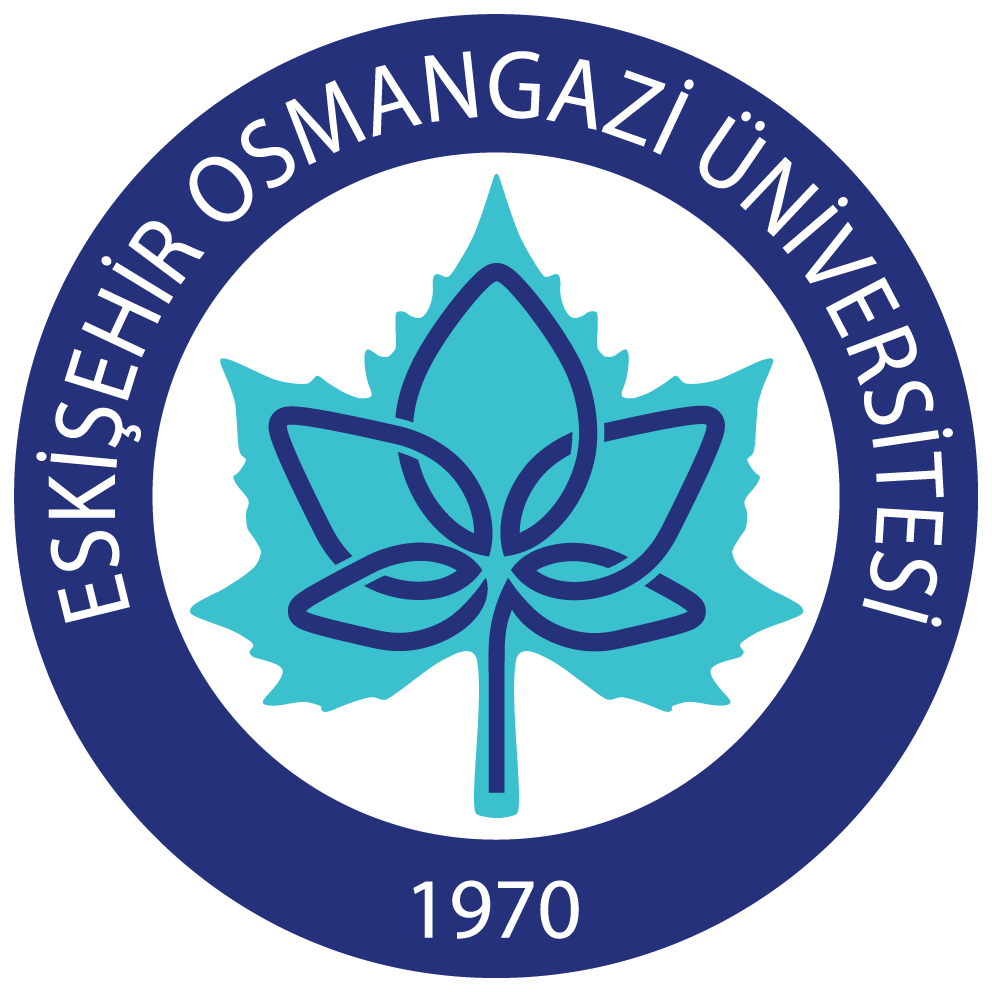 T.C.T.C.T.C.T.C.T.C.T.C.T.C.T.C.ESKİŞEHİR OSMANGAZİ ÜNİVERSİTESİ REKTÖRLÜĞÜESKİŞEHİR OSMANGAZİ ÜNİVERSİTESİ REKTÖRLÜĞÜESKİŞEHİR OSMANGAZİ ÜNİVERSİTESİ REKTÖRLÜĞÜESKİŞEHİR OSMANGAZİ ÜNİVERSİTESİ REKTÖRLÜĞÜESKİŞEHİR OSMANGAZİ ÜNİVERSİTESİ REKTÖRLÜĞÜESKİŞEHİR OSMANGAZİ ÜNİVERSİTESİ REKTÖRLÜĞÜESKİŞEHİR OSMANGAZİ ÜNİVERSİTESİ REKTÖRLÜĞÜESKİŞEHİR OSMANGAZİ ÜNİVERSİTESİ REKTÖRLÜĞÜSayı: : : : : : 25.04.2024Konu: Yıllık İzin: Yıllık İzin: Yıllık İzin: Yıllık İzin: Yıllık İzin: Yıllık İzinPERSONEL DAİRE BAŞKANLIĞI’NAPERSONEL DAİRE BAŞKANLIĞI’NAPERSONEL DAİRE BAŞKANLIĞI’NAPERSONEL DAİRE BAŞKANLIĞI’NAPERSONEL DAİRE BAŞKANLIĞI’NAPERSONEL DAİRE BAŞKANLIĞI’NAPERSONEL DAİRE BAŞKANLIĞI’NAPERSONEL DAİRE BAŞKANLIĞI’NAPERSONEL DAİRE BAŞKANLIĞI’NAPERSONEL DAİRE BAŞKANLIĞI’NAPERSONEL DAİRE BAŞKANLIĞI’NAPERSONEL DAİRE BAŞKANLIĞI’NA01.04.2024 tarihinden itibaren geçerli olmak üzere Yıllık iznime mahsuben 5 gün kullanmak istiyorum.

        Gereğini saygılarımla arz ederim.01.04.2024 tarihinden itibaren geçerli olmak üzere Yıllık iznime mahsuben 5 gün kullanmak istiyorum.

        Gereğini saygılarımla arz ederim.01.04.2024 tarihinden itibaren geçerli olmak üzere Yıllık iznime mahsuben 5 gün kullanmak istiyorum.

        Gereğini saygılarımla arz ederim.01.04.2024 tarihinden itibaren geçerli olmak üzere Yıllık iznime mahsuben 5 gün kullanmak istiyorum.

        Gereğini saygılarımla arz ederim.01.04.2024 tarihinden itibaren geçerli olmak üzere Yıllık iznime mahsuben 5 gün kullanmak istiyorum.

        Gereğini saygılarımla arz ederim.01.04.2024 tarihinden itibaren geçerli olmak üzere Yıllık iznime mahsuben 5 gün kullanmak istiyorum.

        Gereğini saygılarımla arz ederim.01.04.2024 tarihinden itibaren geçerli olmak üzere Yıllık iznime mahsuben 5 gün kullanmak istiyorum.

        Gereğini saygılarımla arz ederim.01.04.2024 tarihinden itibaren geçerli olmak üzere Yıllık iznime mahsuben 5 gün kullanmak istiyorum.

        Gereğini saygılarımla arz ederim.01.04.2024 tarihinden itibaren geçerli olmak üzere Yıllık iznime mahsuben 5 gün kullanmak istiyorum.

        Gereğini saygılarımla arz ederim.01.04.2024 tarihinden itibaren geçerli olmak üzere Yıllık iznime mahsuben 5 gün kullanmak istiyorum.

        Gereğini saygılarımla arz ederim.01.04.2024 tarihinden itibaren geçerli olmak üzere Yıllık iznime mahsuben 5 gün kullanmak istiyorum.

        Gereğini saygılarımla arz ederim.01.04.2024 tarihinden itibaren geçerli olmak üzere Yıllık iznime mahsuben 5 gün kullanmak istiyorum.

        Gereğini saygılarımla arz ederim.İZNİMİ KULLANACAĞIM ADRES:İZNİMİ KULLANACAĞIM ADRES:İZNİMİ KULLANACAĞIM ADRES:İZNİMİ KULLANACAĞIM ADRES:İZNİMİ KULLANACAĞIM ADRES:İZNİMİ KULLANACAĞIM ADRES:ADI SOYADIADI SOYADIADI SOYADIADI SOYADI: : UNVANIUNVANIUNVANIUNVANI: : TEL:TEL:TEL:TEL:TEL:TEL:SİCİL NOSİCİL NOSİCİL NOSİCİL NO: : İMZAİMZAİMZAİMZA::KULLANABİLECEĞİ KALAN YILLIK İZİN SÜRESİKULLANABİLECEĞİ KALAN YILLIK İZİN SÜRESİKULLANABİLECEĞİ KALAN YILLIK İZİN SÜRESİKULLANABİLECEĞİ KALAN YILLIK İZİN SÜRESİKULLANABİLECEĞİ KALAN YILLIK İZİN SÜRESİVEKALET DURUMUVEKALET DURUMUVEKALET DURUMUVEKALET DURUMUVEKALET DURUMUVEKALET DURUMUVEKALET DURUMU2023 Yılına ait kalan2023 Yılına ait kalan0002024 Yılına ait kalan2024 Yılına ait kalan30 Gün30 Gün30 GünToplam KalanToplam Kalan30 Gün30 Gün30 GünKayıtlarımıza Uygun Olupİzin Kartına İşlenmiştirKayıtlarımıza Uygun Olupİzin Kartına İşlenmiştirKayıtlarımıza Uygun Olupİzin Kartına İşlenmiştirKayıtlarımıza Uygun Olupİzin Kartına İşlenmiştirKayıtlarımıza Uygun Olupİzin Kartına İşlenmiştirİzine Ayrılmasında Sakınca Yokturİzine Ayrılmasında Sakınca Yokturİzine Ayrılmasında Sakınca Yokturİzine Ayrılmasında Sakınca YokturUYGUNDURUYGUNDURUYGUNDURAdı geçen (    ) gün Yıllık iznini kullanarak ../../…. tarihinde göreve başlamıştır.Adı geçen (    ) gün Yıllık iznini kullanarak ../../…. tarihinde göreve başlamıştır.Adı geçen (    ) gün Yıllık iznini kullanarak ../../…. tarihinde göreve başlamıştır.Adı geçen (    ) gün Yıllık iznini kullanarak ../../…. tarihinde göreve başlamıştır.Adı geçen (    ) gün Yıllık iznini kullanarak ../../…. tarihinde göreve başlamıştır.Adı geçen (    ) gün Yıllık iznini kullanarak ../../…. tarihinde göreve başlamıştır.Adı geçen (    ) gün Yıllık iznini kullanarak ../../…. tarihinde göreve başlamıştır.Adı geçen (    ) gün Yıllık iznini kullanarak ../../…. tarihinde göreve başlamıştır.Adı geçen (    ) gün Yıllık iznini kullanarak ../../…. tarihinde göreve başlamıştır.Adı geçen (    ) gün Yıllık iznini kullanarak ../../…. tarihinde göreve başlamıştır.Adı geçen (    ) gün Yıllık iznini kullanarak ../../…. tarihinde göreve başlamıştır.Adı geçen (    ) gün Yıllık iznini kullanarak ../../…. tarihinde göreve başlamıştır.